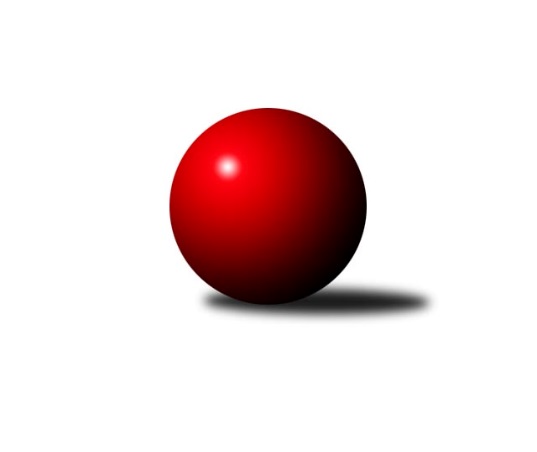 Č.18Ročník 2019/2020	3.5.2024 Západočeská divize 2019/2020Statistika 18. kolaTabulka družstev:		družstvo	záp	výh	rem	proh	skore	sety	průměr	body	plné	dorážka	chyby	1.	Sokol Útvina	18	10	1	7	162 : 126 	(101.5 : 68.5)	2569	21	1754	815	31.9	2.	Loko Cheb A	18	10	1	7	152 : 136 	(71.5 : 72.5)	2535	21	1745	791	29.1	3.	Kuželky Ji.Hazlov B	18	8	4	6	150 : 138 	(75.0 : 71.0)	2550	20	1770	780	34.1	4.	Loko Cheb B	18	9	1	8	155 : 133 	(66.5 : 51.5)	2538	19	1747	791	27.7	5.	SKK Karlovy Vary A	18	9	1	8	145 : 143 	(80.5 : 81.5)	2545	19	1747	799	32.9	6.	TJ Havlovice	18	9	0	9	159 : 129 	(82.0 : 66.0)	2560	18	1779	781	31.1	7.	Kuž.Holýšov A	18	8	2	8	146 : 142 	(79.0 : 85.0)	2561	18	1753	808	30.8	8.	Kuž.Holýšov B	18	8	2	8	140 : 148 	(66.5 : 93.5)	2556	18	1753	803	31.6	9.	Slovan K.Vary B	18	7	3	8	135 : 153 	(70.0 : 80.0)	2558	17	1762	796	34.7	10.	TJ Baník Stříbro	18	8	0	10	122 : 166 	(91.5 : 96.5)	2488	16	1734	754	36.7	11.	TJ Jáchymov	18	7	1	10	124 : 164 	(86.5 : 107.5)	2561	15	1759	801	35.3	12.	TJ Dobřany A	18	6	2	10	138 : 150 	(81.5 : 78.5)	2532	14	1741	790	32.4Tabulka doma:		družstvo	záp	výh	rem	proh	skore	sety	průměr	body	maximum	minimum	1.	TJ Havlovice	9	9	0	0	123 : 21 	(51.0 : 23.0)	2645	18	2737	2549	2.	Loko Cheb B	9	8	1	0	116 : 28 	(38.5 : 9.5)	2695	17	2780	2647	3.	TJ Baník Stříbro	9	8	0	1	97 : 47 	(68.5 : 39.5)	2625	16	2671	2546	4.	Kuželky Ji.Hazlov B	9	6	3	0	96 : 48 	(45.0 : 27.0)	2657	15	2700	2575	5.	Sokol Útvina	9	7	0	2	102 : 42 	(55.5 : 30.5)	2471	14	2557	2375	6.	Loko Cheb A	9	7	0	2	98 : 46 	(40.5 : 19.5)	2750	14	2851	2587	7.	Kuž.Holýšov B	9	7	0	2	94 : 50 	(36.5 : 33.5)	2651	14	2729	2570	8.	SKK Karlovy Vary A	9	7	0	2	91 : 53 	(51.5 : 40.5)	2627	14	2677	2558	9.	Kuž.Holýšov A	9	6	1	2	93 : 51 	(39.0 : 33.0)	2664	13	2718	2607	10.	Slovan K.Vary B	9	6	1	2	91 : 53 	(43.0 : 35.0)	2642	13	2707	2569	11.	TJ Dobřany A	9	5	2	2	90 : 54 	(49.0 : 37.0)	2568	12	2659	2481	12.	TJ Jáchymov	9	5	1	3	80 : 64 	(56.0 : 50.0)	2539	11	2622	2459Tabulka venku:		družstvo	záp	výh	rem	proh	skore	sety	průměr	body	maximum	minimum	1.	Sokol Útvina	9	3	1	5	60 : 84 	(46.0 : 38.0)	2583	7	2711	2446	2.	Loko Cheb A	9	3	1	5	54 : 90 	(31.0 : 53.0)	2525	7	2660	2362	3.	SKK Karlovy Vary A	9	2	1	6	54 : 90 	(29.0 : 41.0)	2549	5	2660	2416	4.	Kuželky Ji.Hazlov B	9	2	1	6	54 : 90 	(30.0 : 44.0)	2537	5	2752	2401	5.	Kuž.Holýšov A	9	2	1	6	53 : 91 	(40.0 : 52.0)	2563	5	2677	2356	6.	Kuž.Holýšov B	9	1	2	6	46 : 98 	(30.0 : 60.0)	2565	4	2737	2338	7.	TJ Jáchymov	9	2	0	7	44 : 100 	(30.5 : 57.5)	2564	4	2654	2507	8.	Slovan K.Vary B	9	1	2	6	44 : 100 	(27.0 : 45.0)	2546	4	2668	2401	9.	TJ Dobřany A	9	1	0	8	48 : 96 	(32.5 : 41.5)	2526	2	2650	2330	10.	Loko Cheb B	9	1	0	8	39 : 105 	(28.0 : 42.0)	2530	2	2621	2312	11.	TJ Havlovice	9	0	0	9	36 : 108 	(31.0 : 43.0)	2546	0	2717	2481	12.	TJ Baník Stříbro	9	0	0	9	25 : 119 	(23.0 : 57.0)	2471	0	2590	2342Tabulka podzimní části:		družstvo	záp	výh	rem	proh	skore	sety	průměr	body	doma	venku	1.	Loko Cheb B	11	7	0	4	108 : 68 	(44.0 : 34.0)	2560	14 	6 	0 	0 	1 	0 	4	2.	Kuželky Ji.Hazlov B	11	5	4	2	100 : 76 	(55.0 : 41.0)	2557	14 	3 	3 	0 	2 	1 	2	3.	SKK Karlovy Vary A	11	7	0	4	99 : 77 	(54.5 : 49.5)	2596	14 	5 	0 	1 	2 	0 	3	4.	Sokol Útvina	11	6	1	4	94 : 82 	(59.5 : 42.5)	2551	13 	4 	0 	1 	2 	1 	3	5.	TJ Havlovice	11	6	0	5	100 : 76 	(44.5 : 35.5)	2588	12 	6 	0 	0 	0 	0 	5	6.	Kuž.Holýšov B	11	5	2	4	88 : 88 	(38.0 : 64.0)	2606	12 	4 	0 	1 	1 	2 	3	7.	TJ Baník Stříbro	11	6	0	5	81 : 95 	(60.5 : 57.5)	2482	12 	6 	0 	0 	0 	0 	5	8.	Loko Cheb A	11	5	1	5	84 : 92 	(48.5 : 51.5)	2521	11 	3 	0 	2 	2 	1 	3	9.	TJ Dobřany A	11	3	2	6	84 : 92 	(56.5 : 49.5)	2512	8 	2 	2 	1 	1 	0 	5	10.	Kuž.Holýšov A	11	3	2	6	81 : 95 	(46.5 : 53.5)	2543	8 	3 	1 	2 	0 	1 	4	11.	TJ Jáchymov	11	4	0	7	70 : 106 	(48.5 : 65.5)	2579	8 	2 	0 	3 	2 	0 	4	12.	Slovan K.Vary B	11	2	2	7	67 : 109 	(42.0 : 54.0)	2546	6 	2 	1 	2 	0 	1 	5Tabulka jarní části:		družstvo	záp	výh	rem	proh	skore	sety	průměr	body	doma	venku	1.	Slovan K.Vary B	7	5	1	1	68 : 44 	(28.0 : 26.0)	2630	11 	4 	0 	0 	1 	1 	1 	2.	Loko Cheb A	7	5	0	2	68 : 44 	(23.0 : 21.0)	2607	10 	4 	0 	0 	1 	0 	2 	3.	Kuž.Holýšov A	7	5	0	2	65 : 47 	(32.5 : 31.5)	2641	10 	3 	0 	0 	2 	0 	2 	4.	Sokol Útvina	7	4	0	3	68 : 44 	(42.0 : 26.0)	2602	8 	3 	0 	1 	1 	0 	2 	5.	TJ Jáchymov	7	3	1	3	54 : 58 	(38.0 : 42.0)	2543	7 	3 	1 	0 	0 	0 	3 	6.	TJ Havlovice	7	3	0	4	59 : 53 	(37.5 : 30.5)	2564	6 	3 	0 	0 	0 	0 	4 	7.	TJ Dobřany A	7	3	0	4	54 : 58 	(25.0 : 29.0)	2613	6 	3 	0 	1 	0 	0 	3 	8.	Kuž.Holýšov B	7	3	0	4	52 : 60 	(28.5 : 29.5)	2508	6 	3 	0 	1 	0 	0 	3 	9.	Kuželky Ji.Hazlov B	7	3	0	4	50 : 62 	(20.0 : 30.0)	2571	6 	3 	0 	0 	0 	0 	4 	10.	Loko Cheb B	7	2	1	4	47 : 65 	(22.5 : 17.5)	2540	5 	2 	1 	0 	0 	0 	4 	11.	SKK Karlovy Vary A	7	2	1	4	46 : 66 	(26.0 : 32.0)	2521	5 	2 	0 	1 	0 	1 	3 	12.	TJ Baník Stříbro	7	2	0	5	41 : 71 	(31.0 : 39.0)	2526	4 	2 	0 	1 	0 	0 	4 Zisk bodů pro družstvo:		jméno hráče	družstvo	body	zápasy	v %	dílčí body	sety	v %	1.	Zdeněk Kříž st.	Sokol Útvina 	32	/	17	(94%)		/		(%)	2.	Petr Haken 	Kuželky Ji.Hazlov B 	28	/	18	(78%)		/		(%)	3.	Ladislav Lipták 	Loko Cheb A  	26	/	15	(87%)		/		(%)	4.	Michael Wittwar 	Kuželky Ji.Hazlov B 	26	/	18	(72%)		/		(%)	5.	Jakub Janouch 	Kuž.Holýšov A 	24	/	16	(75%)		/		(%)	6.	Tibor Palacký 	TJ Havlovice  	24	/	17	(71%)		/		(%)	7.	František Douša 	Loko Cheb A  	22	/	12	(92%)		/		(%)	8.	Jiří Jaroš 	Loko Cheb B  	22	/	16	(69%)		/		(%)	9.	Michal Lohr 	TJ Dobřany A 	22	/	17	(65%)		/		(%)	10.	Václav Kříž ml.	Sokol Útvina 	22	/	18	(61%)		/		(%)	11.	Jan Čech 	TJ Baník Stříbro 	22	/	18	(61%)		/		(%)	12.	Petr Rajlich 	Loko Cheb B  	21	/	16	(66%)		/		(%)	13.	Jan Vank 	SKK Karlovy Vary A 	20	/	15	(67%)		/		(%)	14.	Petr Kučera 	TJ Dobřany A 	20	/	15	(67%)		/		(%)	15.	Petr Ježek 	Kuž.Holýšov B 	20	/	16	(63%)		/		(%)	16.	Miloš Černohorský 	TJ Havlovice  	20	/	17	(59%)		/		(%)	17.	Lenka Pivoňková 	Loko Cheb B  	20	/	18	(56%)		/		(%)	18.	Jiří Šrek 	TJ Jáchymov 	20	/	18	(56%)		/		(%)	19.	Jiří Šlajer 	Kuž.Holýšov A 	20	/	18	(56%)		/		(%)	20.	Zdeněk Hlavatý 	TJ Jáchymov 	18	/	15	(60%)		/		(%)	21.	Petr Beseda 	Slovan K.Vary B 	18	/	16	(56%)		/		(%)	22.	Dagmar Rajlichová 	Loko Cheb B  	18	/	17	(53%)		/		(%)	23.	Vlastimil Hlavatý 	Sokol Útvina 	18	/	17	(53%)		/		(%)	24.	Johannes Luster 	Slovan K.Vary B 	18	/	17	(53%)		/		(%)	25.	Tomáš Lukeš 	Kuž.Holýšov B 	18	/	17	(53%)		/		(%)	26.	Vojtěch Kořan 	TJ Dobřany A 	18	/	18	(50%)		/		(%)	27.	Josef Ženíšek 	SKK Karlovy Vary A 	18	/	18	(50%)		/		(%)	28.	Jiří Hojsák 	SKK Karlovy Vary A 	18	/	18	(50%)		/		(%)	29.	Pavel Pivoňka 	TJ Havlovice  	18	/	18	(50%)		/		(%)	30.	Martin Šlajer 	Kuž.Holýšov A 	16	/	10	(80%)		/		(%)	31.	Jan Kříž 	Sokol Útvina 	16	/	11	(73%)		/		(%)	32.	Milan Laksar 	Kuž.Holýšov A 	16	/	13	(62%)		/		(%)	33.	Josef Vdovec 	Kuž.Holýšov B 	16	/	14	(57%)		/		(%)	34.	Tomáš Beck ml.	Slovan K.Vary B 	16	/	14	(57%)		/		(%)	35.	Miroslav Pivoňka 	Loko Cheb B  	16	/	14	(57%)		/		(%)	36.	Jana Komancová 	Kuželky Ji.Hazlov B 	16	/	15	(53%)		/		(%)	37.	Ivana Nová 	TJ Jáchymov 	16	/	16	(50%)		/		(%)	38.	Bedřich Horka 	Kuž.Holýšov B 	16	/	16	(50%)		/		(%)	39.	Stanislav Veselý 	Sokol Útvina 	16	/	17	(47%)		/		(%)	40.	Vladimír Rygl 	TJ Havlovice  	16	/	17	(47%)		/		(%)	41.	Irena Živná 	TJ Jáchymov 	16	/	18	(44%)		/		(%)	42.	Bernard Vraniak 	TJ Baník Stříbro 	16	/	18	(44%)		/		(%)	43.	Petr Čolák 	SKK Karlovy Vary A 	16	/	18	(44%)		/		(%)	44.	Václav Loukotka 	TJ Baník Stříbro 	15	/	18	(42%)		/		(%)	45.	Lubomír Martínek 	SKK Karlovy Vary A 	15	/	18	(42%)		/		(%)	46.	Jiří Nováček 	Loko Cheb A  	14	/	7	(100%)		/		(%)	47.	Kamil Bláha 	Kuželky Ji.Hazlov B 	14	/	11	(64%)		/		(%)	48.	Pavel Sloup 	TJ Dobřany A 	14	/	12	(58%)		/		(%)	49.	Jan Myslík 	Kuž.Holýšov A 	14	/	15	(47%)		/		(%)	50.	Pavel Repčík 	Kuželky Ji.Hazlov B 	14	/	17	(41%)		/		(%)	51.	Marek Smetana 	TJ Dobřany A 	14	/	18	(39%)		/		(%)	52.	Iveta Heřmanová 	Loko Cheb A  	12	/	7	(86%)		/		(%)	53.	Miroslav Vlček 	TJ Jáchymov 	12	/	8	(75%)		/		(%)	54.	Michael Martínek 	Kuž.Holýšov B 	12	/	11	(55%)		/		(%)	55.	Vladimír Šraga 	TJ Baník Stříbro 	12	/	15	(40%)		/		(%)	56.	Petra Vařechová 	TJ Havlovice  	11	/	7	(79%)		/		(%)	57.	Jan Laksar 	Kuž.Holýšov A 	11	/	16	(34%)		/		(%)	58.	Pavel Treppesch 	TJ Baník Stříbro 	11	/	17	(32%)		/		(%)	59.	Václav Hlaváč st.	Slovan K.Vary B 	10	/	5	(100%)		/		(%)	60.	Tomáš Beck st.	Slovan K.Vary B 	10	/	5	(100%)		/		(%)	61.	Daniel Šeterle 	Kuž.Holýšov A 	10	/	9	(56%)		/		(%)	62.	František Zůna 	TJ Havlovice  	10	/	11	(45%)		/		(%)	63.	Vlastimil Kraus 	Kuž.Holýšov B 	10	/	13	(38%)		/		(%)	64.	Hana Berkovcová 	Loko Cheb B  	10	/	15	(33%)		/		(%)	65.	Josef Dvořák 	TJ Dobřany A 	10	/	16	(31%)		/		(%)	66.	Ivan Žaloudík 	SKK Karlovy Vary A 	8	/	5	(80%)		/		(%)	67.	Andrea Strejcová 	TJ Havlovice  	8	/	5	(80%)		/		(%)	68.	Vít Červenka 	Sokol Útvina 	8	/	6	(67%)		/		(%)	69.	Jiří Mitáček ml.	SKK Karlovy Vary A 	8	/	6	(67%)		/		(%)	70.	Jaroslav Harančík 	TJ Baník Stříbro 	8	/	8	(50%)		/		(%)	71.	Jan Kubík 	Loko Cheb A  	8	/	11	(36%)		/		(%)	72.	František Průša 	Slovan K.Vary B 	8	/	12	(33%)		/		(%)	73.	Daniela Stašová 	Slovan K.Vary B 	8	/	12	(33%)		/		(%)	74.	Pavel Benčík 	Kuželky Ji.Hazlov B 	8	/	12	(33%)		/		(%)	75.	Andrea Ječmenová 	Slovan K.Vary B 	8	/	13	(31%)		/		(%)	76.	Martin Kuchař 	TJ Jáchymov 	8	/	14	(29%)		/		(%)	77.	Ivona Palacká 	TJ Havlovice  	6	/	3	(100%)		/		(%)	78.	Luboš Špís 	TJ Dobřany A 	6	/	4	(75%)		/		(%)	79.	Pavel Feksa 	Loko Cheb B  	6	/	4	(75%)		/		(%)	80.	Josef Chrastil 	Loko Cheb A  	6	/	6	(50%)		/		(%)	81.	Zdeněk Eichler 	Loko Cheb A  	6	/	9	(33%)		/		(%)	82.	Pavel Schubert 	Loko Cheb A  	6	/	17	(18%)		/		(%)	83.	Dana Blaslová 	TJ Jáchymov 	6	/	17	(18%)		/		(%)	84.	Miroslav Martínek 	Kuž.Holýšov B 	6	/	17	(18%)		/		(%)	85.	Miroslav Handšuh 	Slovan K.Vary B 	4	/	2	(100%)		/		(%)	86.	Adolf Klepáček 	Loko Cheb B  	4	/	3	(67%)		/		(%)	87.	Martin Krištof 	TJ Dobřany A 	4	/	3	(67%)		/		(%)	88.	Václav Vlček 	Sokol Útvina 	4	/	6	(33%)		/		(%)	89.	Karel Smrž 	TJ Baník Stříbro 	4	/	8	(25%)		/		(%)	90.	Andrea Špačková 	Kuželky Ji.Hazlov B 	4	/	13	(15%)		/		(%)	91.	Jaroslav Dobiáš 	Sokol Útvina 	4	/	14	(14%)		/		(%)	92.	Vladimír Krýsl 	Loko Cheb A  	4	/	16	(13%)		/		(%)	93.	Bohumil Jirka 	Kuž.Holýšov A 	3	/	2	(75%)		/		(%)	94.	Miroslav Lukáš 	TJ Havlovice  	2	/	1	(100%)		/		(%)	95.	Jiří Kalista 	TJ Havlovice  	2	/	1	(100%)		/		(%)	96.	Adam Ticháček 	TJ Havlovice  	2	/	2	(50%)		/		(%)	97.	Josef Nedoma 	TJ Havlovice  	2	/	2	(50%)		/		(%)	98.	Marek Eisman 	TJ Dobřany A 	2	/	2	(50%)		/		(%)	99.	Lukáš Jírovec 	TJ Havlovice  	2	/	3	(33%)		/		(%)	100.	Pavel Basl 	TJ Baník Stříbro 	2	/	4	(25%)		/		(%)	101.	Marcel Toužimský 	Slovan K.Vary B 	2	/	4	(25%)		/		(%)	102.	Pavel Boháč 	SKK Karlovy Vary A 	2	/	8	(13%)		/		(%)	103.	Stanislav Šlajer 	Kuž.Holýšov A 	2	/	9	(11%)		/		(%)	104.	Koloman Lázok 	TJ Dobřany A 	0	/	1	(0%)		/		(%)	105.	Otto Sloup 	TJ Dobřany A 	0	/	1	(0%)		/		(%)	106.	Jan Adam 	Loko Cheb A  	0	/	1	(0%)		/		(%)	107.	Martin Šubrt 	TJ Havlovice  	0	/	1	(0%)		/		(%)	108.	Libor Kupka 	SKK Karlovy Vary A 	0	/	1	(0%)		/		(%)	109.	Jakub Růžička 	Loko Cheb B  	0	/	1	(0%)		/		(%)	110.	Klára Perglerová 	Kuželky Ji.Hazlov B 	0	/	1	(0%)		/		(%)	111.	Ivana Lukášová 	TJ Havlovice  	0	/	1	(0%)		/		(%)	112.	Pavel Bránický 	Kuželky Ji.Hazlov B 	0	/	1	(0%)		/		(%)	113.	Jiří Baloun 	TJ Dobřany A 	0	/	1	(0%)		/		(%)	114.	Jaroslav Patkaň 	Sokol Útvina 	0	/	1	(0%)		/		(%)	115.	Ladislav Martínek 	TJ Jáchymov 	0	/	1	(0%)		/		(%)	116.	Jiří Mitáček st.	SKK Karlovy Vary A 	0	/	1	(0%)		/		(%)	117.	Pavlína Stašová 	Slovan K.Vary B 	0	/	1	(0%)		/		(%)	118.	Martin Andrš 	TJ Baník Stříbro 	0	/	2	(0%)		/		(%)	119.	Miroslav Budil 	Loko Cheb A  	0	/	2	(0%)		/		(%)	120.	Václav Střeska 	Kuželky Ji.Hazlov B 	0	/	2	(0%)		/		(%)	121.	Jiří Rádl 	TJ Havlovice  	0	/	2	(0%)		/		(%)	122.	Robert Žalud 	Slovan K.Vary B 	0	/	3	(0%)		/		(%)	123.	Daniel Hussar 	Loko Cheb A  	0	/	3	(0%)		/		(%)	124.	Eva Nováčková 	Loko Cheb B  	0	/	4	(0%)		/		(%)Průměry na kuželnách:		kuželna	průměr	plné	dorážka	chyby	výkon na hráče	1.	Lokomotiva Cheb, 1-2	2658	1798	859	25.7	(443.1)	2.	Kuželky Holýšov, 1-2	2631	1789	842	31.4	(438.6)	3.	Hazlov, 1-4	2618	1796	822	33.8	(436.4)	4.	Karlovy Vary, 1-4	2606	1796	810	35.3	(434.4)	5.	Stříbro, 1-4	2587	1790	796	36.1	(431.2)	6.	Havlovice, 1-2	2566	1749	816	28.2	(427.8)	7.	TJ Dobřany, 1-2	2546	1747	799	31.4	(424.4)	8.	Jáchymov, 1-2	2527	1740	787	34.7	(421.2)	9.	Sokol Útvina, 1-2	2423	1690	732	39.3	(403.8)Nejlepší výkony na kuželnách:Lokomotiva Cheb, 1-2Loko Cheb A 	2851	6. kolo	Ladislav Lipták 	Loko Cheb A 	535	14. koloLoko Cheb A 	2835	11. kolo	Ladislav Lipták 	Loko Cheb A 	534	16. koloLoko Cheb A 	2834	18. kolo	Ladislav Lipták 	Loko Cheb A 	528	18. koloLoko Cheb A 	2812	8. kolo	Ladislav Lipták 	Loko Cheb A 	523	8. koloLoko Cheb A 	2809	16. kolo	Ladislav Lipták 	Loko Cheb A 	519	12. koloLoko Cheb B 	2780	10. kolo	Ladislav Lipták 	Loko Cheb A 	517	6. koloLoko Cheb B 	2773	9. kolo	Ladislav Lipták 	Loko Cheb A 	511	11. koloLoko Cheb A 	2722	12. kolo	Petr Rajlich 	Loko Cheb B 	508	9. koloTJ Havlovice 	2717	11. kolo	Iveta Heřmanová 	Loko Cheb A 	504	15. koloLoko Cheb B 	2700	17. kolo	Iveta Heřmanová 	Loko Cheb A 	503	18. koloKuželky Holýšov, 1-2Kuželky Ji.Hazlov B	2752	9. kolo	Michael Martínek 	Kuž.Holýšov B	521	4. koloKuž.Holýšov B	2737	4. kolo	Jiří Šlajer 	Kuž.Holýšov A	502	5. koloKuž.Holýšov B	2729	15. kolo	Michael Martínek 	Kuž.Holýšov B	494	11. koloKuž.Holýšov A	2718	4. kolo	Jiří Šlajer 	Kuž.Holýšov A	493	4. koloSokol Útvina	2711	5. kolo	Martin Šlajer 	Kuž.Holýšov A	487	17. koloKuž.Holýšov B	2705	7. kolo	Kamil Bláha 	Kuželky Ji.Hazlov B	486	9. koloKuž.Holýšov B	2699	13. kolo	Tomáš Lukeš 	Kuž.Holýšov B	484	15. koloKuž.Holýšov A	2697	17. kolo	Petr Haken 	Kuželky Ji.Hazlov B	483	9. koloKuž.Holýšov A	2695	13. kolo	Jana Komancová 	Kuželky Ji.Hazlov B	481	9. koloKuž.Holýšov A	2677	12. kolo	Jakub Janouch 	Kuž.Holýšov A	481	13. koloHazlov, 1-4Kuželky Ji.Hazlov B	2700	4. kolo	Petr Haken 	Kuželky Ji.Hazlov B	492	13. koloKuželky Ji.Hazlov B	2696	15. kolo	Zdeněk Kříž st.	Sokol Útvina	491	13. koloKuželky Ji.Hazlov B	2687	5. kolo	Michael Wittwar 	Kuželky Ji.Hazlov B	490	17. koloKuželky Ji.Hazlov B	2683	17. kolo	Petr Haken 	Kuželky Ji.Hazlov B	481	4. koloKuželky Ji.Hazlov B	2680	13. kolo	Josef Vdovec 	Kuž.Holýšov B	480	10. koloKuželky Ji.Hazlov B	2662	8. kolo	Michael Wittwar 	Kuželky Ji.Hazlov B	480	4. koloKuž.Holýšov B	2639	10. kolo	Petr Haken 	Kuželky Ji.Hazlov B	480	5. koloSokol Útvina	2631	13. kolo	Kamil Bláha 	Kuželky Ji.Hazlov B	476	10. koloSlovan K.Vary B	2630	4. kolo	Michael Wittwar 	Kuželky Ji.Hazlov B	471	5. koloKuželky Ji.Hazlov B	2628	10. kolo	Petr Haken 	Kuželky Ji.Hazlov B	471	8. koloKarlovy Vary, 1-4Slovan K.Vary B	2707	14. kolo	Václav Hlaváč st.	Slovan K.Vary B	536	14. koloSokol Útvina	2697	7. kolo	Václav Hlaváč st.	Slovan K.Vary B	520	12. koloSlovan K.Vary B	2697	7. kolo	František Průša 	Slovan K.Vary B	503	16. koloSlovan K.Vary B	2680	16. kolo	Zdeněk Kříž st.	Sokol Útvina	494	4. koloSKK Karlovy Vary A	2677	8. kolo	František Průša 	Slovan K.Vary B	491	17. koloSKK Karlovy Vary A	2668	4. kolo	Ladislav Lipták 	Loko Cheb A 	486	13. koloSKK Karlovy Vary A	2661	18. kolo	Petr Čolák 	SKK Karlovy Vary A	483	11. koloSKK Karlovy Vary A	2660	11. kolo	Josef Ženíšek 	SKK Karlovy Vary A	483	6. koloSKK Karlovy Vary A	2654	15. kolo	Michael Martínek 	Kuž.Holýšov B	474	3. koloSlovan K.Vary B	2645	17. kolo	Jan Kříž 	Sokol Útvina	473	7. koloStříbro, 1-4TJ Baník Stříbro	2671	6. kolo	Václav Loukotka 	TJ Baník Stříbro	517	16. koloTJ Baník Stříbro	2669	8. kolo	Jan Čech 	TJ Baník Stříbro	491	6. koloTJ Baník Stříbro	2667	3. kolo	Petr Haken 	Kuželky Ji.Hazlov B	487	16. koloTJ Baník Stříbro	2658	4. kolo	Dagmar Rajlichová 	Loko Cheb B 	469	6. koloTJ Baník Stříbro	2641	16. kolo	Jan Vank 	SKK Karlovy Vary A	466	3. koloTJ Baník Stříbro	2634	2. kolo	Jaroslav Harančík 	TJ Baník Stříbro	464	3. koloKuž.Holýšov A	2612	18. kolo	Jan Kubík 	Loko Cheb A 	463	4. koloKuž.Holýšov B	2592	8. kolo	Zdeněk Hlavatý 	TJ Jáchymov	463	2. koloTJ Jáchymov	2585	2. kolo	Jan Čech 	TJ Baník Stříbro	460	2. koloTJ Baník Stříbro	2582	10. kolo	Jaroslav Harančík 	TJ Baník Stříbro	460	4. koloHavlovice, 1-2TJ Havlovice 	2737	16. kolo	Tibor Palacký 	TJ Havlovice 	533	16. koloTJ Havlovice 	2730	18. kolo	Tibor Palacký 	TJ Havlovice 	488	4. koloTJ Havlovice 	2670	14. kolo	Tibor Palacký 	TJ Havlovice 	484	18. koloTJ Havlovice 	2667	10. kolo	Vladimír Rygl 	TJ Havlovice 	479	10. koloTJ Havlovice 	2651	4. kolo	Tibor Palacký 	TJ Havlovice 	479	8. koloTJ Havlovice 	2644	3. kolo	Tibor Palacký 	TJ Havlovice 	478	14. koloTJ Havlovice 	2578	8. kolo	Petra Vařechová 	TJ Havlovice 	478	18. koloTJ Havlovice 	2577	6. kolo	Tibor Palacký 	TJ Havlovice 	476	6. koloTJ Havlovice 	2549	1. kolo	Pavel Pivoňka 	TJ Havlovice 	475	16. koloTJ Jáchymov	2548	4. kolo	Ivona Palacká 	TJ Havlovice 	475	18. koloTJ Dobřany, 1-2TJ Dobřany A	2659	12. kolo	Petr Haken 	Kuželky Ji.Hazlov B	497	11. koloTJ Dobřany A	2639	15. kolo	Petr Kučera 	TJ Dobřany A	479	1. koloTJ Dobřany A	2638	14. kolo	Pavel Sloup 	TJ Dobřany A	478	15. koloSokol Útvina	2609	17. kolo	Jiří Jaroš 	Loko Cheb B 	477	12. koloLoko Cheb B 	2580	12. kolo	Ladislav Lipták 	Loko Cheb A 	475	7. koloTJ Dobřany A	2574	1. kolo	Petr Kučera 	TJ Dobřany A	470	17. koloTJ Dobřany A	2549	17. kolo	Josef Dvořák 	TJ Dobřany A	464	12. koloKuželky Ji.Hazlov B	2548	11. kolo	Petr Ježek 	Kuž.Holýšov B	458	14. koloKuž.Holýšov A	2547	1. kolo	Václav Vlček 	Sokol Útvina	456	17. koloTJ Dobřany A	2541	11. kolo	Michal Lohr 	TJ Dobřany A	455	12. koloJáchymov, 1-2TJ Jáchymov	2622	1. kolo	Ivana Nová 	TJ Jáchymov	458	1. koloTJ Jáchymov	2612	18. kolo	Petr Haken 	Kuželky Ji.Hazlov B	457	18. koloTJ Jáchymov	2581	14. kolo	Josef Ženíšek 	SKK Karlovy Vary A	456	16. koloTJ Dobřany A	2544	3. kolo	Ivana Nová 	TJ Jáchymov	456	12. koloTJ Jáchymov	2543	12. kolo	Johannes Luster 	Slovan K.Vary B	455	6. koloSokol Útvina	2535	8. kolo	Irena Živná 	TJ Jáchymov	455	18. koloLoko Cheb A 	2533	10. kolo	Martin Kuchař 	TJ Jáchymov	454	1. koloTJ Jáchymov	2531	8. kolo	Irena Živná 	TJ Jáchymov	453	8. koloSKK Karlovy Vary A	2530	16. kolo	Jiří Šrek 	TJ Jáchymov	453	10. koloTJ Jáchymov	2526	6. kolo	Jan Kříž 	Sokol Útvina	451	8. koloSokol Útvina, 1-2Sokol Útvina	2557	12. kolo	Václav Hlaváč st.	Slovan K.Vary B	491	18. koloSokol Útvina	2539	11. kolo	Zdeněk Kříž st.	Sokol Útvina	464	12. koloSokol Útvina	2526	14. kolo	Zdeněk Kříž st.	Sokol Útvina	458	18. koloSlovan K.Vary B	2523	18. kolo	Zdeněk Kříž st.	Sokol Útvina	456	14. koloSokol Útvina	2489	9. kolo	Jan Kříž 	Sokol Útvina	450	12. koloSokol Útvina	2480	18. kolo	Václav Kříž ml.	Sokol Útvina	447	12. koloSokol Útvina	2453	16. kolo	Jan Kříž 	Sokol Útvina	444	9. koloSokol Útvina	2441	6. kolo	Vít Červenka 	Sokol Útvina	444	11. koloSKK Karlovy Vary A	2416	12. kolo	Zdeněk Kříž st.	Sokol Útvina	443	3. koloKuželky Ji.Hazlov B	2401	1. kolo	Vlastimil Hlavatý 	Sokol Útvina	440	11. koloČetnost výsledků:	8.0 : 8.0	9x	6.0 : 10.0	8x	5.0 : 11.0	1x	4.0 : 12.0	7x	3.0 : 13.0	1x	2.0 : 14.0	1x	16.0 : 0.0	6x	15.0 : 1.0	1x	14.0 : 2.0	24x	13.0 : 3.0	1x	12.0 : 4.0	31x	11.0 : 5.0	1x	10.0 : 6.0	17x